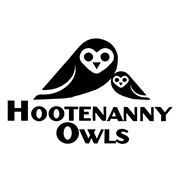 Price ListOwl Walk£25Take one of our owls for a walk through the beautiful woodland on the Finlaystone Country Estate. In addition to the walk, you will receive information on the birds and tuition on how to handle them. You will be accompanied by an experienced handler on the walk, routes can be tailored to suit all ages and abilities. But don't worry, there are plenty of places to have a rest, if you find the bird a bit heavy.  In all, the experience lasts about 2 hours. Sturdy footwear is recommended.  Full Day Owl Experience£60Enjoy an unforgettable day meeting and handling our birds, you’ll learn about the habitats, diet, and behaviour of our winged predators, We will provide you with all necessary equipment and give you instruction on handling the owls, so you’re in good hands. This owl experience gives you an incredible opportunity to get up close and personal with one of the most fascinating species of bird on the planet!  If you’re a fan of owls, this is the experience for you. Half Day Owl Experience£30As above, but a half day lasting approx. 2.5 hours.Sponsor An Owl£30Sponsor one of our owls for a year. Everyone who sponsors an owl will receive a certificate, a photo of their chosen bird, their name added to the bird's aviary, and choice of a either a cuddly owl or a Hootenanny Owls t-shirt.Educational Visits£60We can bring a selection of birds to your school, nursery, youth club etc. tailored to your requirements. External DisplaysContact UsWe can offer indoor or outdoor static displays for both big & small events, tailored to your requirements.Birthday Parties£10 per childGive your child a birthday they will never forget. Staged at the Bird of Prey Centre we provide a fun time for parties between 10 and 15 children. Starting with a short tour of our centre the children get to learn about the birds, and see them up close, with opportunity to handle the birds. The party finishes with an Owl Walk through the fabulous woodland on the Estate.Owl themed party bags can be provided for an extra charge.Wee Falconers Club£100A six-week course held on Thursday mornings during the school summer holidays from 11.00am to 1.00pm.  Sessions will be fully supervised and cover basic handling (including tying the pesky falconer's knot), anatomy of the birds, feeding, species of owls and other birds of prey, people's effect on birds of prey in the environment, and the odd owl walk thrown in along the way.  All in, fantastic fun for the kids.  All graduates will receive a certificate, a wee falconer's badge and a t-shirt.Photography Session£30Join our resident photographer photographing a selection of our birds in the beautiful surroundings of Finlaystone Country Estate. We'll do our best to hide jesses and leashes and make the photos look as natural as possible.